1. sz. melléklet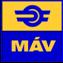 Műszaki dokumentációMÁV Zrt. 2017. Műszaki tartalomPV TIG Miskolc
1. rész: MÁV Zrt. Pályavasúti Területi Igazgatóság Miskolc területéhez tartozó kábelezési munkák során felmerülő szállítási, daruzási tevékenység:
A szállítás és daruzáshoz szükséges tehergépjármű műszaki elvárások - A gépjármű daruja tudjon helyben min. 5-tonnát és 10m – vízszintesen mért - távolságra min. 3 tonnát emelni.a)	 A munkálatok elvégzéséhez szükséges gépjármű műszaki állapota a mindenkori hatályos jogszabályoknak és rendelkezéseknek megfelelő legyen, erről a Vállalkozó nyilatkozatot tegyen.b)	A megvalósítás módját befolyásoló körülmények, szolgáltatások: A megvalósítás-munkavégzés a Miskolc Területi Igazgatóság illetékes területén történhet, minden esetben előzetes egyeztetés alapján. A szolgáltatás áru és szakanyag szállítása esetenként emelő daru használatával.c)	Egyéb: Az ajánlattételt lényegesen befolyásoló, azzal együtt elvégzendő feladatok:Műszaki kapcsolattartó: Vadászi György 		Tel.: 06-1 514-1699
A nyertes Ajánlattevő feladatát képezi szállítási, daruzási feladatok ellátása Ajánlatkérő eseti megrendeléseiben meghatározottak szerint.Kábelezési munkák során felmerülő szállítási, daruzási munkák elvégzésére vonatkozó megrendelés esetén a nyertes Ajánlattevőnek az értesítéstől (eseti megrendelés megküldésétől) számított 24 órán belül rendelkezésre kell állnia.d)	 Elvégzendő feladatok:A szerződés teljesítése során elvégzendő feladatok: kábelezési munkák során felmerülő szállítási, daruzási tevékenység. A konkrét feladat meghatározást a teljesítés során eseti megrendelésekben jelzi az Ajánlatkérő a nyertes Ajánlattevő részére. Ajánlattevőnek a járművekkel a szükséges feladatokat közúton, vasúti pálya melletti földúton, valamint vasúti pálya melletti terepen is el kell tudnia végezni.A szerződés teljesítése során a munka elvégzéséhez szükséges a daruhoz tartozó kötöző anyagokat, eszközöket és munkavédelmi felszerelést, valamint a járművek biztosítása az Ajánlattevő feladata. A kisegítő személyzetet a lerakodás helyén az Ajánlatkérő biztosítja. Egyéb teljesítéssel kapcsolatos információk:A teljesítéshez előnyt jelent, hogy a nyertes Ajánlattevő rendelkezzen MÁV helyismerettel az állomások és útátjáró viszonylatában. Ennek elősegítése érdekében Ajánlatkérő a teljesítés során település, utca, házszám, hrsz., GPS koordinátákat biztosít a nyertes Ajánlattevő részére. Továbbá a nyertes Ajánlattevőnek a vasúti felsővezeték közelében/alatta történő munkavégzés szabályai, azaz az E101, E102, F2 MÁV utasítások alapján kell eljárnia MÁV felügyelettel.2. rész: MÁV Zrt. Pályavasúti Területi Igazgatóság Miskolc területéhez tartozó karbantartási és hibaelhárítási munkák elvégzése során felmerülő szállítási, daruzási tevékenység	A szállítás és daruzáshoz szükséges tehergépjármű műszaki elvárások:min 7,5 t raksúlymin 4,5 m rakfelület hosszmin 2 t daruval felszerelt a)	A munkálatok elvégzéséhez szükséges gépjármű műszaki állapota a mindenkori hatályos jogszabályoknak és rendelkezéseknek megfelelő legyen, erről a Vállalkozó nyilatkozatot tegyen.b)	Munkavégzés helye a Területi Igazgatóság teljes területe.Műszaki kapcsolattartó Farkas Miklós, Tel.: 30/3158318c)	Egyéb: A nyertes Ajánlattevő feladatát képezi szállítási, daruzási feladatok ellátása Ajánlatkérő eseti megrendeléseiben meghatározottak szerint.Hibaelhárítással kapcsolatos szállítási, daruzási munkák elvégzésére vonatkozó megrendelés esetén a nyertes Ajánlattevőnek az értesítéstől (eseti megrendelés megküldésétől) számított 24 órán belül, egyéb nem hibaelhárítással (előre tervezett munkával) kapcsolatos szállítási, daruzási munkák elvégzésére vonatkozó megrendelés esetén pedig 72 órán belül rendelkezésre kell állnia.d)	 Elvégzendő feladatok:A szerződés teljesítése során elvégzendő feladatok: karbantartási és hibaelhárítási munkák elvégzése során felmerülő szállítási, daruzási tevékenység. A konkrét feladat meghatározást a teljesítés során eseti megrendelésekben jelzi az Ajánlatkérő a nyertes Ajánlattevő részére. Ajánlattevőnek a járművekkel a szükséges feladatokat közúton, vasúti pálya melletti földúton, valamint vasúti pálya melletti terepen is el kell tudnia végezni.A szerződés teljesítése során a munka elvégzéséhez szükséges a daruhoz tartozó kötöző anyagokat, eszközöket és munkavédelmi felszerelést, valamint a járművek biztosítása az Ajánlattevő feladata. A kisegítő személyzetet a lerakodás helyén az Ajánlatkérő biztosítja. Egyéb teljesítéssel kapcsolatos információk:A teljesítéshez szükséges, hogy a nyertes Ajánlattevő rendelkezzen MÁV helyismerettel az állomások és útátjáró viszonylatában. Ennek elősegítése érdekében Ajánlatkérő a teljesítés során vasúti térképet biztosít a nyertes Ajánlattevő részére. Továbbá a nyertes Ajánlattevőnek a vasúti felsővezeték közelében/alatta történő munkavégzés szabályai, azaz az E101, E102, F2 MÁV utasítások alapján kell eljárnia MÁV felügyelettel. 3. rész: MÁV Zrt. Pályavasúti Területi Igazgatóság Miskolc területéhez tartozó Karbantartási és hibaelhárítási munkálatoknál betonaljak, talpfák, sín, kitérőalkatrészek, különféle betonelemek (peronok, hidak, stb) karbantartásához vagonokból történő ki és berakodás, és azok helyszínre történő elszállítása, illetve a beépítésnél közreműködésa)	Szállítandó anyagok:	Talpfa, kitérőfa, vasbetonalj, sín, kitérő alkatrész, zúzottkő, szóródó anyag stb.b)	Az anyagok méretei:Talpfa, kitérőfa 2,60 – 5,40 mh/db. 0,1 – 0,3 t/db.Betonalj, kitérő betonalj 2,60 – 5,40 mh/db. 0,2 - 0,7 t/db.Sín, szigetelt sín, dilatációs szerkezet 6,00 – 24,00 mh/db.,	2 – 3,5 t/db.Kitérő alkatrész 5,0 – 35,5 mh/db. 0,4 – 15,5 t/dbZúzottkő stb. 1,5 -2,5 t/m3c)	Egyéb:	Az anyagok felrakása szállítójárműre, valamint lerakása szállítójárműről a vállalkozó feladata. A sínek, kitérőalkatrészek, egyéb vasanyagok rakodását emelőgerendával kell végezni. A rakodási munka során, ha szükséges a darukötöző biztosítása Vállalkozó feladata.d)	Vagonból kirakandó anyagok: Talpfa, kitérőfa, vasbetonalj, sín, kitérő alkatrész, konténer, diplori bakok, szállító kocsik stb.e)	Az anyagok méretei:	Talpfa, kitérőfa 2,60 – 5,40 mh/db 0,1 – 0,3 t/db.Betonalj, kitérő betonalj 2,60 – 5,40 mh/db 0,2 - 0,7 t/db.Sín, szigetelt sín, dilatációs szerkezet 6,00 – 24,00mh/db, 2 – 3,5 t/db.Kitérő alkatrész 5,0 – 35,5 mh/db. 0,4 – 15,5 t/db.Diplori bak, szállító kocsik 0,015-0,15 t/dbf)	Egyéb: A sínek, kitérőalkatrészek, egyéb vasanyagok rakodását emelőgerendával kell végezni. A rakodási munka során, ha szükséges a darukötöző biztosítása Vállalkozó feladata.A nyertes Ajánlattevő feladatát képezi szállítási, daruzási feladatok ellátása Ajánlatkérő eseti megrendeléseiben meghatározottak szerint. Hibaelhárítással kapcsolatos szállítási, daruzási munkák elvégzésére vonatkozó megrendelés esetén a nyertes Ajánlattevőnek az értesítéstől (eseti megrendelés megküldésétől) számított 24 órán belül, egyéb nem hibaelhárítással (előre tervezett munkával) kapcsolatos szállítási, daruzási munkák elvégzésére vonatkozó megrendelés esetén pedig 72 órán belül rendelkezésre kell állnia. A munkavégzés helye: Miskolc Területi Igazgatóság területe:Pályavasúti Területi Igazgatóság Pályalétesítményi Osztály Miskolc, Pályafenntartási Főnökség Szakaszai (Vámosgyörk, Kál – Kápolna, Füzesabony, Nyékládháza, Miskolc – Rendező, Miskolc – Gömöri, Sajószentpéter, Hidasnémeti, Szerencs, HIDÁSZ) és azokhoz tartozó területek. Továbbá a MÁV központi raktáraiból (Lábatlan Betonelemgyár,Bp. Madridi út ) történő szállítás a fent megjelölt szakaszok területére.A szállítási, daruzási tevékenység jellemzően közúton megközelíthető helyszíneket érint, de esetenként előfordulhat a vasúti pálya mellett nehezebben megközelíthető (sáros, poros, gödrös, magas aljnövényzettel borított földút) helyszíneken is a tevékenység elvégzése.i)	Elvégzendő feladatok:A szerződés teljesítése során elvégzendő feladatok: betonaljak, talpfák, sín, kitérőalkatrészek, különféle betonelemek peronok, hidak, stb. karbantartásához vagonokból történő ki és berakodás, és azok helyszínre történő elszállítása, illetve a beépítésnél közreműködés. A konkrét feladat meghatározást a teljesítés során eseti megrendelésekben jelzi az Ajánlatkérő a nyertes Ajánlattevő részére. Ajánlattevőnek a járművekkel a szükséges feladatokat közúton, vasúti pálya melletti földúton, valamint vasúti pálya melletti terepen is el kell tudnia végezni.A szerződés teljesítése során a munka elvégzéséhez szükséges a daruhoz tartozó kötöző anyagokat, eszközöket és munkavédelmi felszerelést, valamint a járművek biztosítása az Ajánlattevő feladata. A kisegítő személyzetet a lerakodás helyén az Ajánlatkérő biztosítja. Egyéb teljesítéssel kapcsolatos információk:A teljesítéshez szükséges, hogy a nyertes Ajánlattevő rendelkezzen MÁV helyismerettel az állomások és útátjáró viszonylatában. Ennek elősegítése érdekében Ajánlatkérő a teljesítés során vasúti térképet biztosít a nyertes Ajánlattevő részére. Továbbá a nyertes Ajánlattevőnek a vasúti felsővezeték közelében/alatta történő munkavégzés szabályai, azaz az E101, E102, F2 MÁV utasítások alapján kell eljárnia MÁV felügyelettel. PV TIG Debrecen4. rész: MÁV Zrt. Pályavasúti Területi Igazgatóság Debrecen területéhez tartozó Pályafenntartási Főnökség Debrecen szakaszain vasúti pálya karbantartásához szükséges szakanyagok szállítása, rakodása, valamint rakterületek felszabadítása OH anyagok tárolására:a)	Elvégzendő feladatok:A szerződés teljesítése során elvégzendő feladatok: Vasúti pálya karbantartásához szükséges szakanyagok szállítása, rakodása, daruzása, valamint rakterületek felszabadítása anyagok tárolására eseti megrendelések alapján. A konkrét feladat meghatározást a teljesítés során eseti megrendelésekben jelzi az Ajánlatkérő a nyertes Ajánlattevő részére. Ajánlattevőnek a járművekkel a szükséges feladatokat közúton, vasúti pálya melletti földúton, valamint vasúti pálya melletti terepen is el kell tudnia végezni.A szerződés teljesítése során a munka elvégzéséhez szükséges a daruhoz tartozó kötöző anyagokat, eszközöket és munkavédelmi felszerelést, valamint a járművek biztosítása az Ajánlattevő feladata. A kisegítő személyzetet a lerakodás helyén az Ajánlatkérő biztosítja. Egyéb teljesítéssel kapcsolatos információk:A teljesítéshez szükséges, hogy a nyertes Ajánlattevő rendelkezzen MÁV helyismerettel az állomások és útátjáró viszonylatában. Ennek elősegítése érdekében Ajánlatkérő a teljesítés során vasúti térképet biztosít a nyertes Ajánlattevő részére. Továbbá a nyertes Ajánlattevőnek a vasúti felsővezeték közelében/alatta történő munkavégzés szabályai, azaz az E101, E102, F2 MÁV utasítások alapján kell eljárnia MÁV felügyelettel. b)	A szállítás és daruzáshoz szükséges tehergépjármű műszaki elvárások:Az ajánlatokat soronként, az 1. sz. mellékletben megadott gépekre kérjük megadni.Ajánlatkérő elvárja, hogy az ajánlati ár a meghatározott műszaki/szakmai tartalomnak és a részletes szerződéses feltételeknek megfelelő teljesítés reális ellenértékét jelentse.Az ajánlati árat úgy szükséges megadni, hogy az egységár a teljesítéshez kapcsolódó valamennyi járulékos költséget tartalmazza, így a vállalkozói díj kizárólagos eleme, beleértve üzemanyagár, olajár, bér, munkaterületre történő be és kiállási költség, kiszállási díj, rendelkezésre állás díja, e-útdíj. Az ajánlati árat nettó magyar forintban (HUF) kell megadni, s az nem köthető semmilyen más külföldi fizetőeszköz árfolyamához.Alkalmas az Ajánlattevő, ha rendelkezik az 1. sz. mellékletben meghatározott járművekkel, melyek rendelkeznek üzemóra számlálóval, a tehergépjárművek menetíró berendezéssel.Érvényes közúti belföldi árufuvarozási engedélyc) 	Egyéb: A szállítási, daruzási tevékenység jellemzően közúton megközelíthető helyszíneket érint, de esetenként előfordulhat a vasúti pálya mellett nehezebben megközelíthető (sáros, poros, gödrös, magas aljnövényzettel borított földút) helyszíneken is a tevékenység elvégzése.A nyertes Ajánlattevő feladatát képezi szállítási, daruzási feladatok ellátása Ajánlatkérő eseti megrendeléseiben meghatározottak szerint. Vasúti pálya karbantartásához szükséges szakanyagok szállítása, rakodása, valamint rakterületek felszabadítása OH anyagok tárolására vonatkozó megrendelés esetén a nyertes Ajánlattevőnek az értesítéstől (eseti megrendelés megküldésétől) számított 72 órán belül, rendelkezésre kell állnia.5. rész: MÁV Zrt. Pályavasúti Területi Igazgatóság Debrecen területéhez tartozó Pályafenntartási Főnökség Nyíregyháza szakaszain vasúti pálya karbantartásához szükséges szakanyagok szállítása, rakodása, valamint rakterületek felszabadítása OH anyagok tárolására:a)	Elvégzendő feladatok:A szerződés teljesítése során elvégzendő feladatok: Vasúti pálya karbantartásához szükséges szakanyagok szállítása, rakodása, daruzása, valamint rakterületek felszabadítása anyagok tárolására eseti megrendelések alapján. A konkrét feladat meghatározást a teljesítés során eseti megrendelésekben jelzi az Ajánlatkérő a nyertes Ajánlattevő részére. Ajánlattevőnek a járművekkel a szükséges feladatokat közúton, vasúti pálya melletti földúton, valamint vasúti pálya melletti terepen is el kell tudnia végezni.A szerződés teljesítése során a munka elvégzéséhez szükséges a daruhoz tartozó kötöző anyagokat, eszközöket és munkavédelmi felszerelést, valamint a járművek biztosítása az Ajánlattevő feladata. A kisegítő személyzetet a lerakodás helyén az Ajánlatkérő biztosítja. Egyéb teljesítéssel kapcsolatos információk:A teljesítéshez szükséges, hogy a nyertes Ajánlattevő rendelkezzen MÁV helyismerettel az állomások és útátjáró viszonylatában. Ennek elősegítése érdekében Ajánlatkérő a teljesítés során vasúti térképet biztosít a nyertes Ajánlattevő részére. Továbbá a nyertes Ajánlattevőnek a vasúti felsővezeték közelében/alatta történő munkavégzés szabályai, azaz az E101, E102, F2 MÁV utasítások alapján kell eljárnia MÁV felügyelettel. b)	A szállítás és daruzáshoz szükséges tehergépjármű műszaki elvárások:Az ajánlatokat soronként, az 1. sz. mellékletben megadott gépekre kérjük megadni.Ajánlatkérő elvárja, hogy az ajánlati ár a meghatározott műszaki/szakmai tartalomnak és a részletes szerződéses feltételeknek megfelelő teljesítés reális ellenértékét jelentse.Az ajánlati árat úgy szükséges megadni, hogy az egységár a teljesítéshez kapcsolódó valamennyi járulékos költséget tartalmazza, így a vállalkozói díj kizárólagos eleme, beleértve üzemanyagár, olajár, bér, munkaterületre történő be és kiállási költség, kiszállási díj, rendelkezésre állás díja, e-útdíj. Az ajánlati árat nettó magyar forintban (HUF) kell megadni, s az nem köthető semmilyen más külföldi fizetőeszköz árfolyamához.Alkalmas az Ajánlattevő, ha rendelkezik az 1. sz. mellékletben meghatározott járművekkel, melyek rendelkeznek üzemóra számlálóval, a tehergépjárművek menetíró berendezéssel.Érvényes közúti belföldi árufuvarozási engedélyc) 	Egyéb: A szállítási, daruzási tevékenység jellemzően közúton megközelíthető helyszíneket érint, de esetenként előfordulhat a vasúti pálya mellett nehezebben megközelíthető (sáros, poros, gödrös, magas aljnövényzettel borított földút) helyszíneken is a tevékenység elvégzése.A nyertes Ajánlattevő feladatát képezi szállítási, daruzási feladatok ellátása Ajánlatkérő eseti megrendeléseiben meghatározottak szerint. vasúti pálya karbantartásához szükséges szakanyagok szállítása, rakodása, valamint rakterületek felszabadítása OH anyagok tárolására vonatkozó megrendelés esetén a nyertes Ajánlattevőnek az értesítéstől (eseti megrendelés megküldésétől) számított 72 órán belül, rendelkezésre kell állnia.2.sz. mellékletAjánlattételi nyilatkozat mintaA j á n l a t t e v ő i n y i l a t k o z a t…….. rész tekintetébenAlulírott …………………………, mint a(z) ……(cégnév, székhely)……. cégjegyzésre jogosult képviselője – az ajánlatkérésben foglalt valamennyi formai és tartalmi követelmény gondos áttekintése után – kijelentem, hogy az ajánlatkérésben és a szerződéses feltételekben foglalt valamennyi feltételt, a kivitelezés helyszínét szakértőtől elvárható gondossággal megismertük, megértettük, valamint, hogy azokat jelen nyilatkozattal elfogadjuk, és nyertességünk esetén a szerződést a konkrétumokkal kiegészítve aláírjuk.Kijelentem, hogy ajánlatomhoz az ajánlattételi határidőtől számított 90 napig kötve vagyok.Jelen nyilatkozatot a MÁV Zrt., mint Ajánlatkérő által a ……../2017/MAV. sz. „Szállítási, rakodási munkák ” tárgyú ajánlatkérésben, az ajánlat részeként teszem.Keltezés (helység, év, hónap, nap)………..……………….(cégszerű aláírás)3.sz. mellékletAjánlattételi lap mintaA j á n l a t t é t e l i   l a p„Szállítási, rakodási munkák ”……../2017/MAVAjánlattevő neve:Ajánlattevő székhelye (lakóhelye):Levelezési címe:Telefon:                                               Telefax: 			              E-mail:Értékelésre kerülő tartalmi elem:1. rész tekintetében: 2. rész tekintetében: 3. rész tekintetében:4. rész tekintetében:5. rész tekintetében:Keltezés (helység, év, hónap, nap)…………………….(cégszerű aláírás)4.sz. mellékletEllenőrző lista1. Tartalmi követelmények2. Formai követelmények5.sz. mellékletTeljességi nyilatkozat…….. rész tekintetébenmelyben a Vállalkozó alulírott ……………………………. (név), cégjegyzésre jogosult képviselője kijelenti, hogy a ………………………………………………-ra a MÁV Zrt. által kiírt eljárásban kiadott ajánlattételi dokumentációt, a rendelkezésére bocsátott műszaki dokumentációban rögzítetteket megismerte, az abban foglaltakat megvalósításra alkalmasnak ítéli, továbbá ezen dokumentumok, illetve a helyszín alapos ismeretében …… rész tekintetében a 2. számú mellékletben megadott árajánlatát a létesítmény teljes körű megvalósítására adja.Tudomásul veszi, hogy az elszámolás során az ajánlati kiírás, a tervek, valamint a feltett kérdés-válaszok bármelyikében rögzített munkanemek esetében azok be nem árazásából eredő többlet, valamint mennyiségi többlet elszámolására lehetőség nincs.Dátum: …………………………								………….………………………										Aláírás6.sz. melléklet1 sz. dokumentumR e f e r e n c i a n y i l a t k o z a t…….. rész tekintetébenAlulírott……………..…mint a(z)………………..(cégnév)……………….(székhely) cégjegyzésre jogosult képviselője kijelentem, hogy a …………………….....(cégnév)2014/2015/2016. évben, az ajánlatkérés tárgya szerinti tevékenységnek minősülő munkákat végeztük:Jelen nyilatkozatot a MÁV Zrt., mint Ajánlatkérő által a ………./2017/MAV isz. „Szállítási, rakodási munkák ” tárgyú ajánlatkérésben, az ajánlat részeként teszem.Keltezés (helység, év, hónap, nap)………………………….(cégszerű aláírás)6.sz. melléklet2. számú dokumentumNyilatkozatszakemberek bevonásáról…….. rész tekintetébenA szerződés teljesítésébe bevonni kívánt szakemberek felsorolásaAlulírott, mint a(z) ...................................................... (cég megnevezése, székhely) cégjegyzésre jogosult képviselője/cégjegyzésre jogosult által meghatalmazott személy a MAV Zrt. mint ajánlatkérő által „Szállítási, rakodási munkák ” tárgyban indított beszerzési eljárásban ezúton nyilatkozom, hogy az ajánlattételi felhívás 5. pontjában rögzített alkalmassági minimumkövetelményei vonatkozásában a szerződés teljesítésébe az alábbi szakembereket kívánjuk bevonni:Nyilatkozom, hogy a megnevezett szakember vonatkozásában az ajánlattételben csatoljuk az alábbi dokumentumokat:- a képzettséget igazoló okirat(ok)at, igazolás(ok)at egyszerű másolatban.Keltezés (helység, év, hónap, nap)		…………………………………………		(cégjegyzésre jogosult vagy szabályszerűen		meghatalmazott képviselő aláírása)6.sz. melléklet3. számú dokumentumAjánlattevői nyilatkozat az összeférhetetlenségrőlAlulírott nyilatkozom, az összeférhetetlenség kezelésére vonatkozóan, hogy Vállalkozásunk tulajdonosi szerkezetében, és választott tisztségviselőinek vonatkozásában, vagy alkalmazottjaként sem közvetlen, sem közvetett módon nem áll jogviszonyban MÁV-os tisztségviselővel, az ügyletben érintett alkalmazottal, vagy annak Törvény (Ptk. 685.§ (b)) szerint értelmezett közeli hozzátartozójával. Dátum:……………………………………………………….(cégszerű aláírás)7.sz mellékletNyilatkozat kizáró okokról…….. rész tekintetébenAlulírott ………………………………………………………… az alábbi nyilatkozatot teszem:Az alábbiakban részletezett kizáró okok velem szemben nem állnak fenn:végelszámolás alatt áll, vagy az ellene indított csődeljárás vagy felszámolási eljárás folyamatban van;tevékenységét felfüggesztette vagy akinek tevékenységét felfüggesztették;gazdasági, illetőleg szakmai tevékenységével kapcsolatban jogerős bírósági ítéletben megállapított bűncselekményt követett el, amíg a büntetett előélethez fűződő hátrányok alól nem mentesült; illetőleg akinek tevékenységét a jogi személlyel szemben alkalmazható büntetőjogi intézkedésekről szóló 2001. évi CIV. törvény 5. §-a (2) bekezdésének b), illetőleg g) pontja alapján a bíróság jogerős ítéletében korlátozta, az eltiltás ideje alatt, illetőleg ha az ajánlattevő tevékenységét más bíróság hasonló okból és módon jogerősen korlátozta;egy évnél régebben lejárt adó-, vámfizetési vagy társadalombiztosítási járulékfizetési kötelezettségének - a letelepedése szerinti ország vagy az ajánlatkérő székhelye szerinti ország jogszabályai alapján - nem tett eleget, kivéve, ha megfizetésére halasztást kapott;a 2013. június 30-ig hatályban volt, a Büntető Törvénykönyvről szóló 1978. évi IV. törvény szerinti bűnszervezetben részvétel – ideértve a bűncselekmény bűnszervezetben történő elkövetését is –, vesztegetés, vesztegetés nemzetközi kapcsolatokban, hűtlen kezelés, hanyag kezelés, költségvetési csalás, az európai közösségek pénzügyi érdekeinek megsértése vagy pénzmosás bűncselekményt, illetve a Büntető Törvénykönyvről szóló 2012. évi C. törvény XXVII. Fejezetében meghatározott korrupciós bűncselekmények, bűnszervezetben részvétel – ideértve bűncselekmény bűnszervezetben történő elkövetését is –, hűtlen kezelés, hanyag kezelés, költségvetési csalás vagy pénzmosás bűncselekményt, illetve személyes joga szerinti hasonló bűncselekményt követett el, feltéve, hogy a bűncselekmény elkövetése jogerős bírósági ítéletben megállapítást nyert, amíg a büntetett előélethez fűződő hátrányok alól nem mentesült;három évnél nem régebben súlyos, jogszabályban meghatározott szakmai kötelezettségszegést vagy külön jogszabályban meghatározott szakmai szervezet etikai eljárása által megállapított, szakmai etikai szabályokba ütköző cselekedetet követett el.korábbi közbeszerzési eljárás alapján vállalt szerződéses kötelezettségének megszegését két éven belül kelt jogerős közigazgatási vagy bírósági határozat megállapította.Kelt:Ssz.Gép megnevezéseElszámolási egység1Billenős tehergépkocsi 5-8 tonnáigFt/üzemóra2Billenős tehergépkocsi 6 tonnáig KCR-relFt/üzemóra3Nyerges vontatótonna/km4TrélerFt/km5Autódaru 5 tonnáigFt/üzemóra6Autódaru 5-12 tonnáigFt/üzemóra7ForgórakodóFt/üzemóra8HomlokrakodóFt/üzemóra9Csipkedő kanalas rakodóFt/üzemóraSsz.Gép megnevezéseElszámolási egység1Billenős tehergépkocsi 5-8 tonnáigFt/üzemóra2Billenős tehergépkocsi 6 tonnáig KCR-relFt/üzemóra3Nyerges vontatótonna/km4TrélerFt/km5Autódaru 5 tonnáigFt/üzemóra6Autódaru 5-12 tonnáigFt/üzemóra7ForgórakodóFt/üzemóra8HomlokrakodóFt/üzemóra9Csipkedő kanalas rakodóFt/üzemóraSsz.MegnevezésElszámolási egység1daruzás díja ………. Ft/üzemóra+ …. % ÁFA2Szállítás díja nettó …….Ft/km+ …. % ÁFASsz.MegnevezésElszámolási egység1daruzás díja ………. Ft/üzemóra+ …. % ÁFA2Szállítás díja nettó …….Ft/km+ …. % ÁFASsz.MegnevezésElszámolási egység1daruzás díja ………. Ft/üzemóra+ …. % ÁFA2Szállítás díja nettó …….Ft/km+ …. % ÁFASsz.Gép megnevezéseElszámolási egység1Billenős tehergépkocsi 5-8 tonnáig……..Ft/üzemóra+ …. % ÁFA2Billenős tehergépkocsi 6 tonnáig KCR-rel……..Ft/üzemóra+ …. % ÁFA3Nyerges vontató……..tonna/km+ …. % ÁFA4Tréler………Ft/km+ …. % ÁFA5Autódaru 5 tonnáig………Ft/üzemóra+ …. % ÁFA6Autódaru 5-12 tonnáig………Ft/üzemóra+ …. % ÁFA7Forgórakodó……….Ft/üzemóra+ …. % ÁFA8Homlokrakodó……….Ft/üzemóra+ …. % ÁFA9Csipkedő kanalas rakodó……….Ft/üzemóra+ …. % ÁFASsz.Gép megnevezéseElszámolási egység1Billenős tehergépkocsi 5-8 tonnáig……..Ft/üzemóra+ …. % ÁFA2Billenős tehergépkocsi 6 tonnáig KCR-rel……..Ft/üzemóra+ …. % ÁFA3Nyerges vontató……..tonna/km+ …. % ÁFA4Tréler………Ft/km+ …. % ÁFA5Autódaru 5 tonnáig………Ft/üzemóra+ …. % ÁFA6Autódaru 5-12 tonnáig………Ft/üzemóra+ …. % ÁFA7Forgórakodó……….Ft/üzemóra+ …. % ÁFA8Homlokrakodó……….Ft/üzemóra+ …. % ÁFA9Csipkedő kanalas rakodó……….Ft/üzemóra+ …. % ÁFAFedőlap (eljárás tárgya, ajánlattevő megnevezése)Ajánlattevői nyilatkozat (2. sz. Melléklet)Ajánlattételi lap (3. sz. Melléklet)Teljességi nyilatkozat (5. sz. melléklet)Alkalmassági kritériumok (6. sz. melléklet)Nyilatkozat kizáró okokról (7. sz. melléklet)Az Ajánlattevő részéről az aláírásra jogosult személynek az eredeti ajánlatban a nyilatkozatokat cégszerű aláírásával kell ellátnia. Aláírási címpéldány/aláírás minta egyszerű másolata2 példány (1 eredeti és 1 digitális) Ajánlat egybefűzve került beadásra, olyan módon, hogy abból állagsérelem nélkül lapot kivenni ne lehessenAz ajánlat valamennyi oldalát folyamatos sorszámozással kell ellátniAz ajánlat oldalait (az ajánlat minden, szöveget tartalmazó oldalát) pedig az aláírásra jogosult személyeknek, vagy az általa erre felhatalmazott személy(ek)nek szignálnia kell1 db zárt, cégjelzéses boríték, címmel ellátvaA szerződést kötő másik fél megnevezéseA szolgáltatás megnevezéseEllenszolgáltatás nettó összegeTeljesítés ideje (év)Teljesítés időtartama(nap)1.2.3.4.Alkalmassági feltétel megjelölése a felhívás 5. pontja szerinti alkalmassági minimumkövetelményeknek megfelelőenSzakember neve, képzettség, végzettség megjelölése és a projekt keretében betöltött szerepköreMunkáltató, foglalkoztató társaság, (ha egyéni vállalkozó a szakember, úgy ezen tényt és az egyéni vállalkozói nyilvántartási számot kérjük megadni)………………………………cégszerű aláírás